TRAINING AND DEVELOPMENT EFFECTIVENESS FORM                                                KEFRI/F/HR/024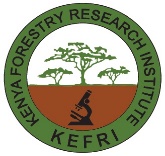 S.NOStaff NamePositionSection/DeptQualificationCompetence requirementsMeans of VerificationStatusRecommendation